Приложение № 13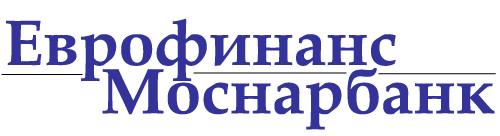 Сведения для идентификации выгодоприобретателя*-физического лица/ Information regarding the identification of the beneficiary*- individualСрок хранения: 5 лет со дня прекращения отношений с клиентом/ Term of storage: 5 years upon termination of the legal relations with the ClientДата принятия Анкеты Банком/
Date of the Checklist acceptance by the Bank                                           «___»__________________________ 20__                                             *Выгодоприобретатель - лицо, не являющееся непосредственно участником операции, к выгоде которого действует клиент, в том числе на основании агентского договора, договоров поручения, комиссии и доверительного управления, при проведении операций с денежными средствами и иным имуществом/ Beneficiary – a person not directly participating in the transaction for whose benefit the client acts, including acting based on the Agent agreement, power of the attorney, commission and trust management upon performing monetary transactions and other types of operations with propertyФамилия, имя, отчество (при наличии последнего)/ Name, Surname, Patriotic name (if available)Дата и место рождения/ Date and place of birthГражданство/ CitizenshipРеквизиты документа, удостоверяющего личность: серия (при наличии) и номер документа, дата выдачи, наименование органа, выдавшего документ, код подразделения (при наличии)/ Identification document information: the series (if available) and number of the document, the date of issue, issuing authority, code of the office (if available)Для иностранных граждан и лиц без гражданства - данные миграционной карты*: номер карты, дата начала срока пребывания в РФ и дата окончания срока пребывания в РФ (либо указание на отсутствие миграционной карты)/ For foreign nationals and stateless individuals - the information on the migration card: number, start and end dates for the period of stay in the Russian Federation (either a note on absence of migration card)* сведения указываются иностранными лицами и лицами без гражданства, находящимися на территории РФ, в случае если необходимость наличия у них миграционной карты предусмотрена законодательством РФ/data should be mentioned by foreign or stateless individuals, located on the territory of the Russian Federation, given that they need to have a migration card according to the legislation of the Russian Federation.Для иностранных граждан и лиц без гражданства – данные документа, подтверждающего право на пребывание (проживание в РФ*: наименование документа, его серия и номер, дата начала срока действия права пребывания (проживания) и дата окончания срока действия права пребывания (проживания) (либо указание на отсутствие такого документа). Указанными документами могут быть: виза, разрешение на временное проживание, вид на жительство, иной документ/For foreign nationals and stateless persons - information on the document confirming residency rights (residence in the Russian Federation*: the series and number of the document, confirming residency rights, the date and place of issue, issuing authority (or the remark about its absence). The above mentioned documents can be: a visa, a permission for temporary residence, a residence permit, or other document.* сведения указываются иностранными лицами и лицами без гражданства, находящимися на территории РФ, в случае если необходимость наличия у них документа, подтверждающего право иностранного гражданина или лица без гражданства на пребывание (проживание) в РФ, предусмотрена законодательством РФ/data should be mentioned by foreign or stateless individuals, located on the territory of the Russian Federation, given that they need to have a document, certifying the right of the foreign or stateless individual for staying (living) in the Russian Federation, according to the legislation of the Russian Federation.Адрес места жительства (регистрации) или места пребывания (для почтовых уведомлений): Почтовый индекс, Страна, область (республика, край), район, населенный пункт (город, село и т.п.), улица, дом, корпус (строение), квартира (офис)/ Personal address (registration) or residential address (for postal notifications): Postal code, Country, region (republic, territory), district, settlement (town, village, etc.), street, house, building, apartment (office)Почтовый адрес (при наличии)/ Postal address (if available)ИНН (при наличии)/ TIN (if available)Страховой номер индивидуального лицевого счета застрахованного лица в системе обязательного пенсионного страхования (при наличии) / SNILS (Insurance Number of Individual Ledger Account)  of insured person in the system of compulsory pension insurance  (if any).Номера телефонов и факсов/ Telephone numbers and faxАдрес электронной почты/ E-mailСведения об основаниях, свидетельствующих о том, что клиент действует к выгоде другого лица при проведении банковских операций и иных сделок/ Information regarding grounds enabling the Client to act for the benefit of the other person upon performing bank transactions and other kinds of activities. (при наличии договора, например, агентского договора, договоров поручения, комиссии, доверительного управления укажите сведения о нем - №, дата заключения, предмет договора/ upon presenting the Contract, for example, the Agent agreement, power of the attorney, commission or trust, please, submit its data - No., date of conclusion, the subject of the Contract)Подпись Клиента/ Client’s signatureФамилия, Имя, Отчество/ Print nameДата заполнения сведений Клиентом/ Date of the Client’s signature______________________________________________________«___»_________________ 20__Подпись сотрудника Банка/ 
Signature of the Bank’s employeeФамилия, Имя, Отчество/ Print nameДолжность/ Position____________________________________________________________________________________